 У  С  Л  О  В   И  Я ЗА   ПРОВЕЖДАНЕ   НА   ЕЛЕКТРОНЕН   ТЪРГ   ЗА   ПРОДАЖБА   НА   ПРОГНОЗНО КОЛИЧЕСТВО   ДОБИТА   ДЪРВЕСИНА   ОТ   ТЕРИТОРИЯТА   НА   „ДЪРЖАВНО   ГОРСКО СТОПАНСТВО   СУВОРОВО“   –   ТЕРИТОРИАЛНО   ПОДЕЛЕНИЕ   НА   „СЕВЕРОИЗТОЧНО ДЪРЖАВНО ПРЕДПИРЯТИЕ ДП – ГР. ШУМЕН.                                               І.ПРЕДМЕТ НА ПРОЦЕДУРАТА1.  Продажба на прогнозно количество добита дървесина, намираща се на временен склад, чрез електронен търг по сортименти, дървесни видове, количества, начални цени, гаранции за участие и стъпка за наддаване, с отдели и подотдели, така както са определени със заповедта за откриване на търга, а именно: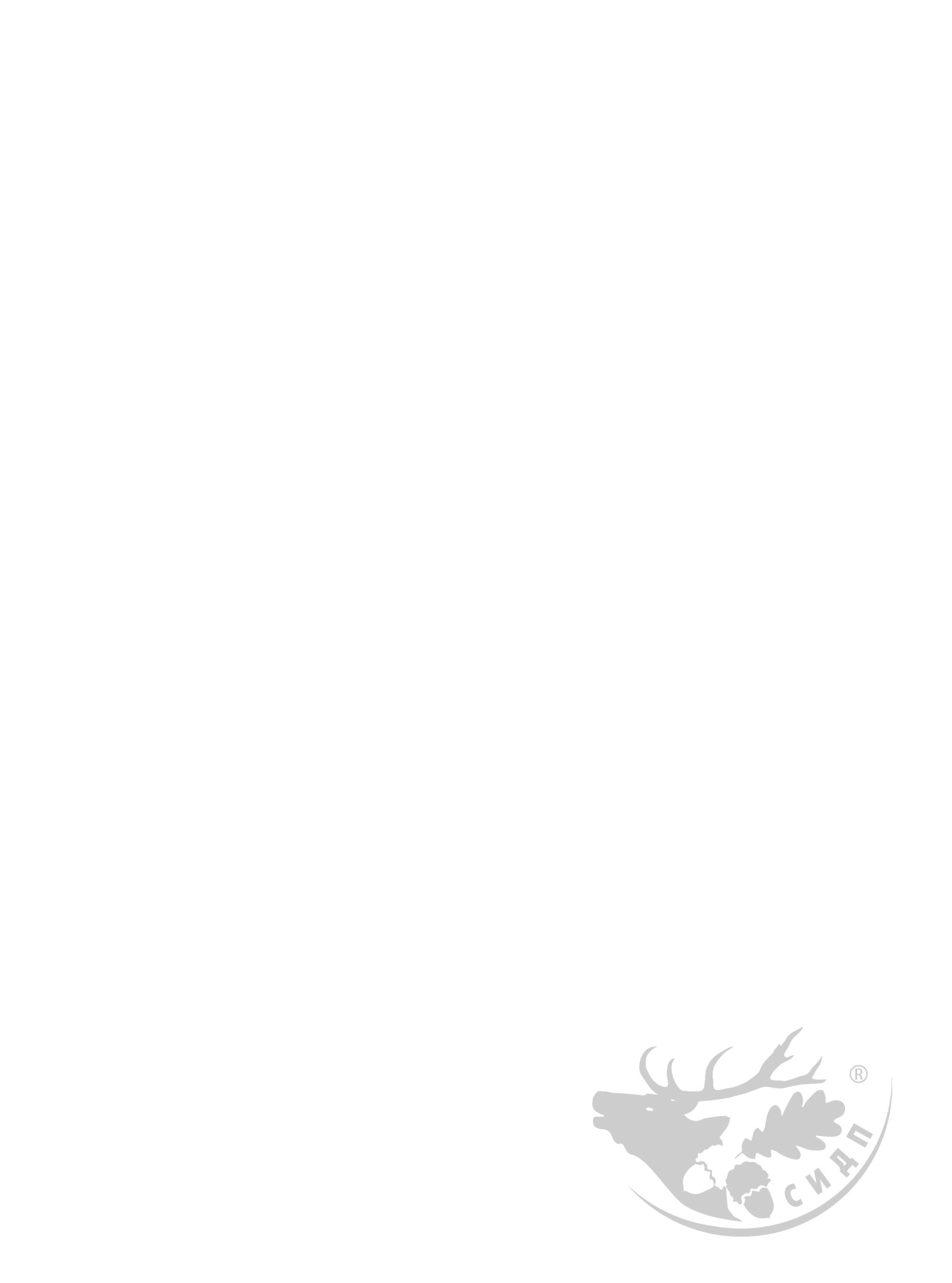                      II. ВРЕМЕ И МЯСТО НА ПРОВЕЖДАНЕ НА ТЪРГА:1. Електронният Търг ще се проведе  н а   01.02.2019 г.  с  начален  час  13.00  часа  и  край  на  наддаването в13.10 часа  в интернет платформата на СИДП ДП – гр. Шумен, с електронен адрес: https://sale.uslugi.io/sidpВРЕМЕВИ ИНТЕРВАЛ ЗА ОБЯВЯВАНЕ НА НАДДАВАТЕЛНИ ПРЕДЛОЖЕНИЯ Е 10/ДЕСЕТ /МИНУТИ, КОЙТО МОЖЕ ДА СЕ УДЪЛЖИ С ДО 10 МИНУТИ.В СЛУЧАЙ, ЧЕ ПРЕЗ  ПОСЛЕДНАТА МИНУТА ОТ ПЪРВОНАЧАЛНИЯ 10 /ДЕСЕТ/ МИНУТЕН  ВРЕМЕВИ  ИНТЕРВАЛ  ИМА  НАДДАВАНЕ,  ВРЕМЕТО  ЗА  НАДДАВАНЕ  СЕ УВЕЛИЧАВА АВТОМАТИЧНО С ЕЗНА МИНУТА.   СЛУЧАЙ,   ЧЕ   В   ДОБАВЕНАТА   ЕДНА   МИНУТА   ИМА   НОВО   НАДДАВАНЕ, ВРЕМЕТО СЕ УВЕЛИЧАВА АВТОМАТИЧНО С ОЩЕ ЕДНА МИНУТА. ТОВА МОЖЕ ДА СЕ ПОВТОРИ ОБЩО ДО 10 /ДЕСЕТ/ ПЪТИ. ЗАБЕЛЕЖКА:   Отразяването  на  съответното  наддавателно  предложение  на  даден участник  в  системата  на  продавача,  зависи  от  скоростта  на  ползваната  от  него  интернет връзка.За последно наддавателно предложение се приема това което е последно достигнало и регистрирано в системата на продавача.III. ВРЕМЕ И НАЧИН ЗА ОГЛЕД НА ДЪРВЕСИНАТА:1. Кандидатите за участие могат да извършват оглед на обекта от 09,00 часа до 16,00часа на всеки работен ден от обявяването на търга включително до втория работен ден преди провеждане му.Разходите за огледа са за сметка на кандидата.Огледът  на  обекта  не е  задължителен  и  не е  условие  за  участие  в  електронния търг.ІV. ГАРАНЦИ И СРОКОВЕ ЗА ПОДАВАНЕ НА ДОКУМЕНТИ Гаранцията за участие за електронния търг за обект № 12-1-2019   е в размер на 1348,00 лв. (хиляда триста четирдесет и осем лева и 00 стотинки).ГАРАНЦИЯТА  ЗА  УЧАСТИЕ  се  представя  единствено  под  формата  на  парична сума, платима по банков път по сметка на ТП ДГС „Суворово”, а именно:BG45UNCR70001521383926, BIC код: UNCRBGSF, в банка УниКредит Булбанк АД.1.   Гаранцията    за участие   следва да  е  постъпила  реално  по  банковата  сметка  на  ТП ДГС „Суворово” в крайния срок за регистрация за участие в търга, а именно:  до  30.01.2019  г.При  внасяне  на  гаранция  за  участие  в  търга,  се  попълва  платежно  нареждане,  като задължително се посочват следните данни:-   ТП   ДГС   „Суворово”,   за   участие   в   „ЕЛЕКТРОНЕН   ТЪРГ“   за   продажба   на прогнозно количество действително добита дървесина, намираща се на временен склад;- номера на ОБЕКТА, за когото се внася гаранцията за участие;- наименование на фирмата-кандидат със задължително посочен ЕИК.2.  Стъпката  за  наддаване  е  парична  сума  в  размера  посочен  в  таблицата  от  т.1  отРаздел I от настоящите условия.3. ГАРАНЦИЯТА ЗА ИЗПЪЛНЕНИЕ на договора за продажба на дървесината е в размер  на  5%  (пет   процента)  от  достигнатата  цена  за  обекта  и  следва  да  бъде  внесена  по сметка   на   ТП   ДГС   „Суворово”   преди   подписване   на   договора   за   покупко-продажба. Гаранцията за изпълнение се представя в една от следните форми:3.1. парична сума, внесена по следната банкова сметка на ТП ДГС „Суворово”:BG45UNCR70001521383926, BIC код: UNCRBGSF, в банка УниКредит Булбанк АД.3.2. банкова гаранция, учредена в полза на ТП ДГС „Суворово”:;Когато  гаранцията  за  изпълнение  е  банкова гаранция,  учредена  в  полза  на  ТП  ДГС„Суворово”-  безусловна  и  неотменяема,  същата  се  представя  в  оригинал  при  сключване  на договора, като срокът й на действие следва да е не по-малък от един (1) месец след датата, посочена  като  крайна  дата  за  изпълнение,  съгласно  проекта  на  договора.  В  представената банкова гаранция, трябва да е налице изрично изявление, че същата се освобождава само след писмено известие от Продавача.Купувачът избира сам формата на гаранцията за изпълнение.4. Продавачът освобождава гаранциите за участие на4.1.  отстранените кандидати и  на  кандидатите,  които не  са  класирани на  първо или второ  място,  в  срок  3  работни  дни  след  изтичането  на  срока  за  обжалване  на  заповедта  за класиране и определяне на купувач.4.2.  класираните  на  първо  и  на  второ  място  –  в  срок  до  три  работни  дни  след сключването на договора за покупко-продажба;5.    При    прекратяване    на    процедурата    гаранциите    на    всички    участници    се освобождават  в  срок  3  работни  дни  след  влизането  в  сила  на  заповедта  за  прекратяване  на търга.6.  Продавачът  освобождава гаранциите,  без  да  дължи  лихви  за  периода,  през  който средствата законно са престояли при него.7. Продавачът задържа гаранцията  за участие, когато кандидат в процедурата:7.1. обжалва заповедта за класиране и определяне на купувач – до решаване на спора с влязло в сила решение;7.2. е определен за купувач, но не изпълни задължението си да сключи договор.8.   Условията   и   сроковете   за   задържане   или   освобождаване   на   гаранцията   за изпълнение, както и заплащането на неустойки се уреждат в договора.9. Тръжните условия за провеждане на електронния търг могат да бъдат изтеглени от интернет портала на търга, а именно: https://sale.uslugi.io/sidp10.  СРОКОВЕТЕ  за  подаване  на  документи  за  участие  в  електронния  търг  -  до23,59 часа  на  30.01.2019  г. V. ПРАВО НА УЧАСТИЕ1.  До  участие  в  търга  се  допускат  юридически  и  физически  лица,  еднолични търговци   или   техни   обединения. Не  може  да  участва  кандидат ,  който: а) е осъден с влязла в сила присъда, освен ако е реабилитиран, за престъпление по чл.194 – 217; 219 – 260; 301 – 307; 321 и 321а от Наказателния кодекс;б) е обявен в несъстоятелност или е в производство по несъстоятелност;в) е в производство по ликвидация;г) е свързано лице по смисъла на § 1, т. 15 от допълнителната разпоредба на Закона за противодействие   на   корупцията   и   за   отнемане   на   незаконно   придобитото   имущество (ЗПКОНПИ)  с  директора  на  „Североизточно  държавно  предприятие”  ДП  –  гр.  Шумен,  с директорите  на  териториалните  му поделения  или  със  други  служители  заемащи  ръководна длъжност в организационната им структура;д) е сключил договор с лице по чл. 68 от Закона за противодействие на корупцията и за отнемане на незаконно придобитото имущество (ЗПКОНПИ);е) е лишен от право да упражнява търговска дейност;ж)   има   парични   задължения   към   държавата,   към   „Североизточно   държавно предприятие” ДП – гр.  Шумен и териториалните му поделения,  установени с влязъл в сила акт на компетентен държавен орган.Тези  изисквания  се  отнасят  за  управителите  и  членове  на  управителните  органи  на кандидата.При продажбата на добита дървесина не се изисква купувачите да бъдат вписани в публичните регистри по чл. 235 и чл. 241 от Закона за горите.VI. РЕГИСТРАЦИЯ, ДОКУМЕНТИ И ВПИСВАНЕ НА КАНДИДАТИТЕ ЗА УЧАСТИЕ В ТЪРГА1.    За    участие    в    електронните    търгове    кандидатът    извършва    първоначална регистрация, чрез електронен подпис.2.   За   всеки   конкретен   електронен   търг,   кандидатите   извършват   последваща регистрация,   чрез   подаване   на   документи   и   попълване   на   декларация   по   образец   на„ИНТЕРНЕТ ПЛАТФОРМАТА НА СИДП ДП – гр. Шумен” е https://sale.uslugi.io/sidp3.  След  одобряване  на  съответния  кандидат  за  участие  в  същинското  наддаване  в търга,   същият   получава   по   електронната   си   поща   код   за   вписване   УИК   (уникален индентификационен код) за участие и ЛИНК за потвърждение на вписването му.4. Срокът за подаване на документите за участие в търга е съгласно  указания враздел ІV, т. 10 от настоящите условия.5. При изготвяне на документите си за участие всеки кандидат трябва да се придържа точно към обявените условия.6. Документи за участие в процедурата:6.1.  Декларация  №  1  по  образец,  за  липсата  на  основание  по  чл.  58,  ал.  1,  т.  3  от наредбата по чл. 95, ал. 1 от ЗГ. Забелжка:  Декларацията се подава по електронен път от регистрираното физическо лице,   представляващо   кандидата,   чрез   електронният   му   подпис.   В   случаите,   когато представляващите   лица   на   даден   участник   са   повече   от   едно   лице,   към   електронно попълнената декларация лицето представя сканирани, като прикачени файлове, попълнени и подписани декларациите от останалите лица представляващи кандидата. Комисията проверява служебно представителството на кандидата в ТР.Допълнителната  сканирана  декларация  трябва  да  бъде  прикачена  в  раздел„Изисквани документи” към Документа за внесена гаранция за участие.6.2.  Документ  за  внесена  гаранция  за  участие  –  представя  се  в  сканиран  вид,  катоприкачен файл в раздел „Изисквани документи”.6.3. Декларация – по образец, за информираност и съгласие за обработване на лични данни.VІІ. ДОПУСКАНЕ ДО УЧАСТИЕ В ЕЛЕКТРОНЕН ТЪРГ. РЕД И НАЧИН ЗА ПРОВЕЖДАНЕ НА ЕЛЕКТРОННИЯ ТЪРГ.7.1.  Комисията  започва  работа  след  изтичане  срока  за  регистрация  на  кандидатите,съгласно указания в раздел ІV, т. 10 от настоящите условия.7.2. Комисията проверява дали са подадени всички изискуеми документи за участие в електронния търг.7.3. Комисията отстранява от участие в търга кандидат:7.3.1. Който не е представил някой от изискуемите документи и те са представени във вид и съдържание, различни от изисканите;7.3.2. За когото са налице обстоятелства по чл. 58, ал. 1, т. 3 от Наредбата по чл. 95, ал. 1 от ЗГ – комисията проверява служебно заявените обстоятелства в ТР.8. След разглеждане, от страна на комисията, на приложените документи, съответният кандидат  получава  съобщение  на  заявената  от  него  електронна  поща,  относно  резултата  за допускане или за отхвърляне от участието му в търга, съгласно настоящите условия.8.1.  Мотивите  за  отстраняване  на  съответния  кандидат  се  посочват  в  заповедта  за определяне на купувач или прекратяване на търга. Същата се съобщава на заинтересуваните лица  по  реда  на  чл.  61  от  АПК  и  чрез  публикуване  в  партидата  на  обекта  на  „ИНТЕРНЕТ ПЛАТФОРМАТА  НА  СИДП  ДП  –  гр.  Шумен  (ИО)“  сайт  страницата  на  СИДП  ДП  –гр. Шумен.8.2.  Одобрените  кандидати  получават  УИК  (уникален  индентификационен  код)  за участие и ЛИНК за вписване за участие в същинското наддаване.9. Наддаването се извършва „он-лайн“ – в реално време, като на кандидатите са ясни обекта на търга, началната цена  и стъпката за наддаване.10.  Наддаването  се  извършва  от  допуснатите  за  участие  кандидати  след  вписване  с предоставените им УИК и потвърждаване размера на обявената начална цена.11.  Потвърдената  от  кандидата  цена  го  обвързва  към  търга  и  другите  участници  в него.12.  Печели  този  от  кандидатите,  който  е  предложил  най-висока  цена  във  времевия интервал за за наддавателни предложения.13.  Когато  участниците  в  явния  търг  само  потвърдят  началната  обявена  цена  в определения времеви интервал за наддавателни предложения, търгът приключва.14.  Когато  за  участие  в  търга  са  одобрени  повече  от  един  кандидат,  но  в  обявения начален час за наддаване се е вписал само един, търгът продължава с единствения вписал се участник.  В  случай,  че  единственият  вписан  участник  потвърди  първоначалната  цена,  и направи  последващо  наддавателно  предложение  в  размер  на  поне  една  стъпка,  същият  се обявява    за    спечелил    търга.    Когато,    единственият    вписал    се    участник    потвърди първоначалната  цена,  но  не  направи  последващо  наддавателно  предложение  с  поне  една стъпка, търгът се прекратява.15. Когато в търга е одобрен само един кандидат и същият се е вписал за участие в посочения начален час, той се обявява за спечелил търга в случай, че след потвърждаване на първоначалната цена направи последващо наддавателно предложение в размер на поне една стъпка. Когато единственият одобрен и  вписал се  участник потвърди първоначалната цена, но   не   направи   последващо   наддавателно   предложение   с   поне   една   стъпка,   търгът   се прекратява.16. Електронният търг завършва със заповед на органа, открил процедурата, за:16.1. Определяне на купувач, или16.2. Прекратяване на търга.17.   Заповедта   се   издава   в   3-дневен   срок   от   утвърждаването   на   протокола   на комисията  и  се  съобщава  по  реда  на  чл.  61  АПК.  Заповедта  се  публикува  на  интернет страницата на ЦУ на СИДП ДП – гр. Шумен, съответно и на интернет страницата на ТП ДГС „Суворово“.VIIІ. СРОКОВЕ ЗА ПЛАЩАНЕ И ТРАНСПОРТИРАНЕ НА ЗАКУПЕНАТА ДЪРВЕСИНА.1. Участникът (купувачът), обявен за спечелил търга за конкретния обект сключвадоговор  за  покупко-продажба  с  директора  на  ТП  ДГС  „Суворово”,  не  по-късно  от  седем  (7) дни,  считано  от  датата  на  влизане  в  сила  на  заповедта  за  класиране  на  участниците  и  за определяне  на  купувач,  или  в  същия  срок  от  съобщаването  на  заповедта,  ако  е  допуснато предварително  изпълнение.  Плащането  от  извършената  дейност  се  осъществява  по  банков път, по сметката на ТП ДГС „Суворово”, съгласно тръжните условия и клаузите от проекта на договора.2.  Спечелилият  търга,   след   сключване   н а   д оговора,   в срок до три работни дни купувачът заплаща авансово 20% / двадесет процента/ от достигнатата при търга цен , с включен и начислен ДДС. Следващите плащания, след  получаване  и  транспортиране  на  авансово  платената  дървесина,  се  извършват  преди транспортирането  на  последващата  добита  дървесина,  съгласно  количествата,  посочени  в приемателно-предавателен  протокол,  изготвен  от  страните  по  договора.  При  плащане  по банков  път,  същото  се  удостоверява  с  представяне  в  стопанството  на  надлежно  заверен  от банката платежен документ.Териториално  поделение  Държавно  горско  стопанство  „Суворово”  издава  превозни билети  за   транспортиране   на   дървесината,   след   представяне   на   документ   от   купувача, удостоверяващ извършено плащане. Превозните билети се издават до размера на внесените от купувача вноски.Дървесината се транспортира в срока на договора, но не по-късно от 10 (десет) дни след   подписване   на   предавателно-приемателен   протокол   от   ТП   ДГС  „Суворово“.След изтичане на този срок купувачът дължи магазинаж в размер 0,1% за всеки просрочен ден от стойността на приетата и заплатена дървесина.Извозването  на  количествата  дървесина  става  по  график  (краен  срок  и  минимално количество), следващ графика за добив на дървесината от обекта.2. Срок за изпълнение на договора до 31.03.2019 г. ІХ.  ПРЕКРАТЯВАНЕ  НА  ПРОЦЕДУРАТА  1. Продавачът прекратява процедура с мотивирана заповед, когато:1.1. Не са подадени документи за участие;1.2. Кандидатът не отговарят на условията за провеждане на търга;1.3.  Документите  за  участие  на  всички  кандидати  не  отговарят  на  изискванията  и условията на търга;1.4. Първият и вторият класиран участник откаже да сключи договор;1.5. Отпадне необходимостта от провеждане на процедурата в резултат на съществена промяна в обстоятелствата;1.6. Са установени нарушения при откриване и провеждане на търга, които не могат да бъдат отстранени без това да доведе до промяна на условията, при които е обявен.1.7.  Възникнат  обстоятелства,  които  правят  провеждането  на  търга  невъзможно  и които органът, открил процедурата не би могъл да предвиди преди откриването й.1.8. Определеният за спечелил процедурата не представи гаранция за изпълнение на договора.1.9.  Когато  всички  участници  в  търга  са  потвърдили  първоначалната  цена,  но  няма регистрирано последващо наддаване поне с една стъпка.2. Органът, открил търга може да открие нова процедура за същия обект само когато първоначално обявеният търг е прекратен и решението за прекратяване не е обжалвано или ако е обжалвано – спорът е решен с влязло в сила решение.Х. УВЕДОМЯВАНЕ ЗА ПОДПИСВАНЕ НА ДОГОВОРА.1.  В  тридневен  срок  от  получаване  на  резултатите  от  проведения  електронен  търг,продавачът издава заповед, с която определя класирането на участниците, която се съобщава на заинтересуваните лица по реда на АПК и я публикува на интернет страницата си.2.  При  подписването  на  договора  кандидата,  определен  за  спечелил,  представя документ за гаранция за изпълнение на договора в размер на 5% (пет процента) от стойността на  договора  (в  зависимост  от  направения  от  кандидата  избор  за  формата  на  гаранцията  – внесена парична сума или оригинал на банкова гаранция).3.  ТП  ДГС  „Суворово”  сключва писмен  договор  с  кандидата,  определен  за  спечелил процедурата  в  седемдневен  срок  от  датата  на  влизане  в  сила  на  заповедта  за  класиране  на участниците и за определяне на купувач, или в същия срок от съобщаването на заповедта, ако е допуснато предварително изпълнение.4. Договорът се сключва след като определеният за спечелил процедурата представи документ за внесена или учредена в полза на ТП ДГС „Суворово” гаранция за изпълнение. В случай,  че  определеният  за  спечелил  е  избрал  като  форма  на  гаранцията  за  изпълнение банкова гаранция, същият представя документ за учредена такава, а гаранцията за участие му се освобождава, както и документите, удостоверяващи декларираните обстоятелства.5. В случай, че участникът не представи документите по предходната точка договор стози участник не се сключва.6. Ако спечелилият участник откаже да подпише договор, се поканва за сключване на договор класираният на второ място участник, като същият е длъжен в седемдневен срок от получаване на поканата да заяви в ТП ДГС „Суворово” писмено своето намерение. В случай, че  той  също  откаже,  органът  издал  заповедта  за  определяне  на  резултатите  от  класирането прекратява процедурата.Органът, открил процедурата, не сключва договор с определения за спечелил в случай, че:1.   Определен ият   за  спечелил    кандидат   н е  представи    преди   сключване    на договора:1.1. Удостоверение от органите на НАП, че кандидатът няма парични задължения към държавата, установени с влязъл в сила акт на държавен компетентен орган  с  дата  на  издаване  след  датата  на  определяне  на  кандидата  за  спечелил. 1.2.  Документ  за  внесена  или  учредена  в  полза  на  ТП  ДГС  „Суворово”  гаранция  за изпълнение на договора;1.3.   Свидетелство   за   съдимост   на   физическото   лице   или   на   членовете   на управителните органи на търговеца.1.4.    Документ    от    „Североизточно    държавно    предприятие“    ДП    –    Шумен, удостоверяващ,  че  кандидатът  няма  непогасени  задължения  към  „Североизточно  държавно предприятие“ ДП Шумен, с едномесечен срок на валидност.1.5.  Документи,  доказващи  декларираните  обстоятелства,  съгласно  точка  8.  от заповедта за откриване на търга, а именно:Задължителни изисквания по сключване   на договора:   При  непредставяне  на документите посочени в т. 1, от настоящите условия , или представяне на такива, които не    удостоверяват    изпълнението    на    изискванията    по    тези    точки    от    условията Продавачът  –  ТП  ДГС  „Суворово”  не  сключва  договор,  а  внесената  от  определения  за купувач кандидат  гаранция за участие се задържа в полза на стопанството2. Договор не се сключва с кандидат, определен за спечелил, който:2.1. в установения срок не представи документите по т.1;2.2.  има  парични  задължения  към  държавата,  установени  с  влязъл  в  сила  акт  на компетентен държавен орган;2.3. има парични задължения към „Североизточно държавно предприятие” ДП  – гр. Шумен, установени с влязъл в сила акт на компетентен държавен орган;2.4. за когото са налице обстоятелствата по чл. 58, ал. 1, т. 3 от наредбата по чл. 95, ал.1 от ЗГ.ХІ. ОСВОБОЖДАВАНЕ НА ГАРАНЦИИТЕ ЗА УЧАСТИЕПродавачът освобождава гаранциите за участие на:1. Отстранените кандидати и на кандидатите, които не са класирани на първо или на второ  място,  в  срок  3  работни  дни  след  изтичането  на  срока  за  обжалване  на  заповедта  за определяне на купувач;2. Класираните на първо и второ място – след сключването на договора за покупко-продажба;3.   При   прекратяване   на   процедурата   се   освобождават   гаранциите   на   всички участници в срок 3-три работни дни от влизане в сила на заповедта за прекратяване.4.  Продавачът  освобождава гаранциите,  без  да  дължи  лихви  за  периода,  през  койторедствата са престояли законно при него.XII. ЗАДЪРЖАНЕ НА ГАРАНЦИИТЕ ЗА УЧАСТИЕОрганът, открил процедурата задържа гаранцията за участие, когато кандидатът:1. Оттегля заявлението след изтичането на срока за подаването му;2. Обжалва заповедта на продавача за определяне на спечелил – до решаване на спора с влязло в сила решение;3. Е определен за спечелил, но не изпълни задължението си за сключване на договор.XIII. ДОПЪЛНИТЕЛНИ РАЗРПОРЕДБИ.1. За всички неуредени с настоящите условия изисквания за продажба на дървесина сеприлагат разпоредбите на Наредба за условията и реда за възлагане изпълнението на дейности в  горските  територии  –  държавна  и  общинска  собственост,  и  за  ползването  на  дървесина  и недървесни горски продуктиОбектОтдел подотделДърв. видСортиментЕд. мя рка пл.м3КоличествоКоличествоНачална продажна цена, лв/пр.м3Обща стойност, лв безГаранция за участие, лвСтъпка на наддаване, лвОбектОтдел подотделДърв. видСортиментЕд. мя рка пл.м3пл.м3пр.м3Начална продажна цена, лв/пр.м3ДДСГаранция за участие, лвСтъпка на наддаване, лв1234567891012-1-201923-гакТехн.д-на среднам37111837.004366.001348.00540.0012-1-201923-гакТехн.д-на дребнам3498137.002997.001348.00540.0012-1-201923-гакТех.д-на дървам329152937.0019573.001348.00540.0012-1-201923-гакОбщо за отд. 23-г411728269361348.00540.0012-1-201923-гакВсичко за Обект 12 -1-2019411728 1348.00540.00